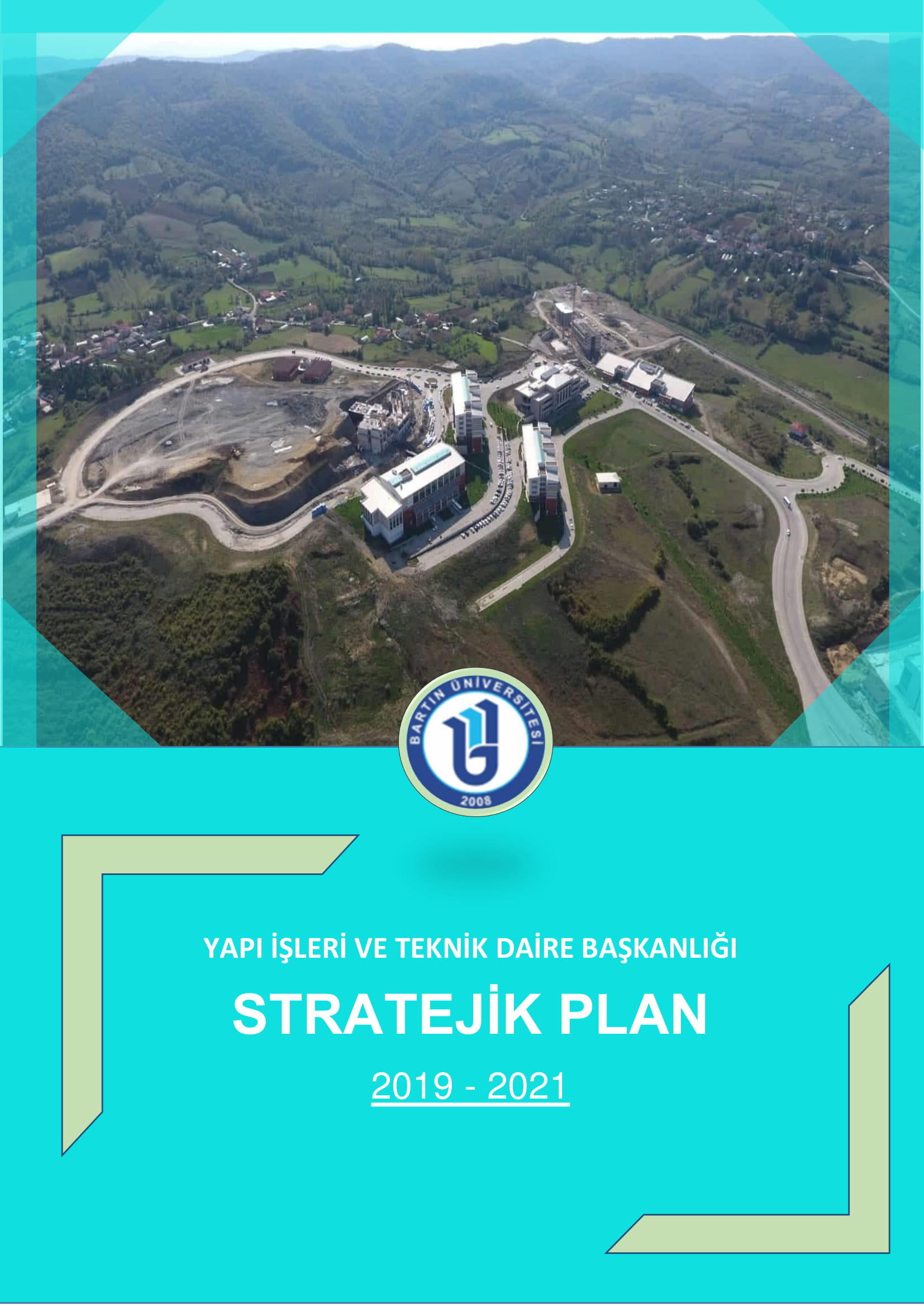 İÇİNDEKİLERTABLOLAR LİSTESİTablo 1: Paydaş Önceliklendirme Tablosu	5Tablo 2: İdari Personel Sayısı	7Tablo 3: Personel Sınıflandırılması	7Tablo 4: 2019 Yılında Ayrılan Personel	8Tablo 5: 2019 Yılında Gelen Personel	8Tablo 6: İdari Personelin Eğitim Durumu	8Tablo 7: İdari Personelin Cinsiyet İtibariyle Dağılımı	8Tablo 8: Başkanlığımızda Çalışan Kısmi Zamanlı Öğrenci Sayısı	9Tablo 9: Yapı İşleri ve Teknik Daire Başkanlığı	9Tablo 10: Hizmet Alanları	9Tablo 11: Ambar ve Arşiv Alanları	10Tablo12: Teknolojik Kaynaklar	10Tablo 13: Diğer Bilgi ve Teknolojik Kaynaklar	11Tablo 14: Hedef Kartı 1	17Tablo 15: Hedef Kartı 2	17Tablo 16: Hedef Kartı 3	18Tablo 17: Hedef Kartı 4	18Tablo 18: Hedef Kartı 5	18Tablo 19: Hedef Kartı 6	18ÖNSÖZ Yapı İşleri ve Teknik Daire Başkanlığımız; Üniversitemiz bina ve tesislerinin projelerini, ihale dosyalarını, yapı ile ilgili ihaleleri, Üniversitemiz için kamulaştırma çalışmalarını, kampüs peyzaj planlarını, eskiyen binaların  bakım ve onarım işlerini yapmak ve bu bağlamda inşaatları kontrol ederek, tamamlanan  inşaatları  teslim alarak toplam kullanım alanlarımızın nitelik ve nicelikleri arttırılmaktadır.Başkanlığımızca yatırım bakım-onarım programına alınmış olan projelerin tesis ve tevsi işlerinin keşif, ihale, inşaat ve kesin hesap hizmetlerinin programlarına uygun olarak yürütülmesini izlemek, sonuçlandırmak ve işletmeye alınması sağlamak Başkanlığımızın en önemli görevini oluşturmaktadır.Başkanlığımızın üniversitelerdeki varlık nedeni olan Eğitim ve öğrenci odaklı çalışmalar esnasında tüm mesleki bilgi ve tecrübeleri mesai saati gözetmeksizin en üst düzeyde uygulamaktır.Anıl ÇAMYapı İşleri ve Teknik                                    Daire BaşkanıI.BÖLÜMDURUM ANALİZİKurumsal (Birim )Tarihçe:22 Mayıs 2008 tarih ve 5765 sayılı kanunla kurulan Bartın Üniversitesi Rektörlüğü bünyesinde 2547 sayılı Yükseköğretim Üst Kuruluşları İle Yükseköğretim Kurumlarının İdari Teşkilatı Hakkında Kanun Hükmünde Kararnamenin 51. maddesi uyarınca Yapı İşleri ve Teknik Daire Başkanlığımız kurulmuştur.PAYDAŞ ANALİZİKatılımcılık stratejik planlamanın temel unsurlarından biridir. Birimin etkileşim içimde olduğu tarafların görüşlerinin alınması stratejik planın sahiplenilmesini sağlayarak uygulama şansını artırır.Paydaşlar, Birimin ürün ve hizmetleri ile ilgisi olan, Birimden doğrudan veya dolaylı, olumlu yada olumsuz yönde etkilenen veya Birimi etkileyen kişi, grup veya kurumlardır. Paydaşlar, iç ve dış paydaşlar olarak sınıflandırılır.Paydaşların Tespiti ve ÖnceliklendirilmesiTablo 1: Paydaş Önceliklendirme Tablosu1.3. İNSAN KAYNAKLARI YETKİNLİK ANALİZİEğitim ve gelişim ihtiyaçlarının belirlenmesi ve değerlendirilmesi İdari ve Teknik personelin görevler için yetkinlik gereksinimlerine ilişkin eğitimlerin düzenlenmesi.        İDARİ KURULUŞ ŞEMASIİnsan KaynaklarıBaşkanlığımızın amaç ve hedeflerine ulaşabilmesi için gerekli olan unsurların başında yeterli sayıda insan kaynağı gelmektedir. İnsan kaynağının yönetimi, nitelikli elemanların işe alınması, eğitim verilmesi ve geliştirilmeleri ile mümkün olmaktadır.. Aşağıdaki tabloda, 2019 yılı itibariyle Yapı işleri  ve Teknik Daire Başkanlığında görev yapan personel sayıları görülmektedir.Tablo 2:İdari Personel Sayısı* 1 Bilgisayar İşletmeni kadrosu Beden Eğitimi ve Spor Yüksekokulunda olup, Başkanlığımızda görevlidir.1 Bilgisayar İşletmeni kadrosu Başkanlığımızda olup, başka birimdegörevlidir.*1 Şube Müdürü kadrosu Başkanlığımızda olup başka birimde görevlidir.*3 Tekniker kadrosu Başkanlığımızda olup başka birimde görevlidir.* Başka birim kadrosunda olup Başkanlığımızda 1 tekniker ve 4 teknisyen görevlidir.Tablo 3:Personel SınıflandırılmasıTablo 4: 2019 Yılında Ayrılan PersonelTablo 5: 2019 Yılında Gelen PersonelTablo 6: İdari Personelin Eğitim DurumuTablo 7: İdari Personelin Cinsiyet İtibariyle DağılımıEngelli Personel Durumu Başka birimde bilgisayar işletmeni kadrosunda olup, Başkanlığımızda görev yapan 1 adet engelli personel ve Başkanlığımız kadrosunda olup başka birimde görev yapan 1 adet engelli personel  bulunmaktadır.Personel EğitimleriBaşkanlığımızda görev yapan personelin hizmet içi eğitimlere katılımları sağlanmakta olup, Başkanlığımızda işe yeni başlayan personele yönelik birim sorumlularınca birimlerde yapılan işlerin tanıtımıyla ilgili eğitimler verilmektedir. Ayrıca Personel Daire Başkanlığınca düzenlenen temel eğitim ve hazırlayıcı eğitimlere personelin katılımları sağlanmaktadır.Tablo 8:Başkanlığımızda ÇalışanKısmi Zamanlı Öğrenci Sayısı 1.4. TEKNOLOJİ VE FİZİKSEL KAYNAK ANALİZİFiziksel YapıTablo 9:Yapı İşleri ve Teknik Daire BaşkanlığıHizmet AlanlarıTablo 10: Hizmet AlanlarıAmbar ve Arşiv AlanlarıTablo 11: Ambar ve Arşiv AlanlarıTeknolojik KaynaklarTablo 12: Teknolojik KaynaklarYazılım:Diğer Bilgi ve Teknolojik KaynaklarTablo 13: Diğer Bilgi ve Teknolojik Kaynaklar	1.5. GZFT (GÜÇLÜ YÖNLER, ZAYIF YÖNLER, FIRSATLAR, TEHDİTLER) ANALİZİII. BÖLÜMGELECEĞE BAKIŞIII. BÖLÜMSTRATEJİ GELİŞTİRME, AMAÇ, HEDEF VE STRATEJİLERİN BELİRLENMESİAMAÇLARAmaç 1. Öğrenci Merkezli Eğitimle Öğrenci Başarısını Arttırmak.    Amaç 2. Bilimsel Araştırma ve Yayın Faaliyetlerini Nitelik ve Nicelik Yönünden Geliştirmek.Amaç 5. Katılımcı Yönetim ve Organizasyon Yapısı ile Kurum Kültürünü Geliştirmek.HEDEFLERHedef 1.1. Eğitim-öğretimin fiziksel ve akademik altyapısı iyileştirilecektir.Hedef 1.5. Engelli öğrencilerin fiziksel, eğitimsel ve sosyal alanlardaki erişilebilirliği arttırılacaktır.Hedef 2.1. Araştırma altyapısı iyileştirilecektir.Hedef 5.2. İç paydaşların kurumsal aidiyet düzeyi arttırılacaktır.Hedef 5.3. Paydaşların karar alma süreçlerine etkin katılımı sağlanacaktır.Hedef 5.5. Kurum içinde kalite kültürü yaygınlaştırılacaktır.Tablo 14: Hedef Kartı 1Tablo 15: Hedef Kartı 2Tablo 16: Hedef Kartı 3Tablo 17: Hedef Kartı 4Tablo 18: Hedef Kartı 5Tablo 19: Hedef Kartı 6V. BÖLÜMSONUÇBaşkanlığımızın 2019 - 2021 stratejik planında belirtilen amaç ve hedeflere ulaşmak için izlenen yolun, performans hedeflerine ulaşmak üzere kullanılan yöntemler ile yürütülen faaliyet projelerin sonucunda elde edilen sonuçlar değerlendirilerek Başkanlığımızca kontrolü sağlanacaktır.     Bartın Üniversitesi Yapı İşleri ve Teknik Daire Başkanlığı olarak yukarıda sıraladığımız hedeflerimize ulaşmak için bütün imkanlarımızı sonuna kadar kullanarak; Üniversitemizde,  kullanılan alan miktarını ve konforunu arttırıp daha güzel yaşam alanları oluşturulacaktır.Paydaş Adıİç Paydaş/ Dış PaydaşÖnem DerecesiEtki DerecesiÖnceliğiAkademik Personelİç Paydaş551İdari Personelİç Paydaş551Üniversitemizin Diğer Birimleriİç Paydaş551Bartın Üniversitesi ÖğrencileriDış Paydaş442YÖK Başkanlığı Dış Paydaş551Hazine ve Maliye Bakanlığı Dış Paydaş551Cumhurbaşkanlığı Strateji ve Bütçe BaşkanlığıDış Paydaş551Kamu İhale KurumuDış Paydaş551Tedarikçiler (Firmalar)Dış Paydaş551Sosyal Güvenlik KurumuDış Paydaş551Diğer ÜniversitelerDış Paydaş442SayıştayDış Paydaş551Diğer Bakanlık ve İl MüdürlükleriDış Paydaş551UNVANI2019Daire Başkanı1Şube Müdürü2Şef-Mühendis7Mimar1Tekniker10Bilgisayar İşletmeni5Teknisyen13MemurTOPLAM39SINIFLANDIRMASINIFLANDIRMAHİZMET SINIFLANDIRMASISAYIG.İ.H.S7T.H.S32TOPLAM39HİZMET SINIFLANDIRMASI2019 YILI AYRILAN PERSONEL2019 YILI AYRILAN PERSONELHİZMET SINIFLANDIRMASIEMEKLİTAYİNG.İ.H.S--T.H.S-1TOPLAM-1HİZMET SINIFLANDIRMASI2019 GELEN PERSONEL2019 GELEN PERSONELHİZMET SINIFLANDIRMASIATAMAGÖREVDE YÜKSELMEG.İ.H.S--T.H.S--TOPLAM--İDARİ PERSONELİN EĞİTİM DURUMUİDARİ PERSONELİN EĞİTİM DURUMUİDARİ PERSONELİN EĞİTİM DURUMUİDARİ PERSONELİN EĞİTİM DURUMUİDARİ PERSONELİN EĞİTİM DURUMUİDARİ PERSONELİN EĞİTİM DURUMUİLKÖĞRETİM    LİSEÖN LİSANSLİSANSYÜKSEK LİSANS ve DOKTORAKİŞİ SAYISI*117192CinsiyetBayanBayKişi Sayısı930Yüzde%23%772019Ocak ŞubatMartNisanMayısHaziranTemmuzAğustosEylülEkimKasımAralıkKısmi Zamanlı Öğrenci Sayıları44----------Bina AdıTaban AlanıBina AlanıYapı İşleri ve Teknik Daire Başkanlığı193545Hizmet AlanlarıOfis SayısıAlan m2Personel SayısıPersonel 714218TOPLAM714218Alan AdıAdetAlan  (m2)Evrak Arşivi ve Proje Arşivi120(m2)TOPLAM120(m2)TEKNOLOJİK KAYNAKLARAMP Hakediş ve Yaklaşık Maliyet ProgramıAMP Hakediş ve Yaklaşık Maliyet ProgramıOSKA yazılımOSKA yazılımTEKNOLOJİK KAYNAKLAR2019Masaüstü ve Taşınabilir Bilgisayarlar33TOPLAM33CinsiToplamYazıcılar12Fotokopi Makinesi1Telefon25Fotoğraf Makinesi3Tarayıcı3Projeksiyon1Kamera1Mesafe Ölçer3Klima7Çim Biçme Makinesi                  2Motorlu Sırt Tırpanı10Motorlu Kesim Makinesi       1Motorlu İlaçlama Pompası1Çim Biçme Tırpanı                     1Çapa Makinesi3TOPLAM74GÜÇLÜ YÖNLERGÜÇLÜ YÖNLERZAYIF YÖNLERZAYIF YÖNLERÜniversitemiz ilimizdeki önemli projelere ve yatırımlara imza atan, yatırımlarını kendikaynaklarını kullanarak eğitim birimlerine dönüştüren ve ilimizinde kalkınmasınayardımcı olan bir kurum olması,Personelin genç, dinamik, yeniliğe, katılıma ve takım çalışmasına açık ve özverili olması,Sınırlı sayıdaki teknik elemanlarımızın gayretli çalışmaları ile ortaya çıkartılan projeler başarımızıngöstergesi durumundadır.Takım ruhu ve ekip çalışması yapılması,Yapılan işlerimizin Kampüs içerisinde olduğundan kontrollük işlemlerimizin yerinde takibinin yapılması,Genç ve dinamik bir ekibe sahip olmamız,Yapıcı bir yönetim anlayışının benimsenmiş olması,Personelimizin genç  ve meslekte yeni olması,Teşkilat şemamızda belirtilen müdürlüklerimizin oluşturulamaması.Mühendislik bilgisayar programlarımızın olmaması.Personelimizin genç  ve meslekte yeni olması,Teşkilat şemamızda belirtilen müdürlüklerimizin oluşturulamaması.Mühendislik bilgisayar programlarımızın olmaması.FIRSATLARFIRSATLARTEHDİTLERTEHDİTLERYapılaşmanın devam ediyor olmasından dolayı teknik tecrübenin güncelliğini koruması,Teknik personelin genç ve dinamik olmasından dolayı tecrübeyi yerinde öğrenmek,Yerleşkelere ulaşımın kısa sürede sağlanması iş ve işlemleri hızlandırmaktadır,Bakım Onarım Hizmetleri Arıza Bildirim Platformu kullanarak anında çözümün sağlanması ,Binaların yeni yapılmakta olduğundan dolayı teknolojik gelişmeler ve yeniliklerle yapılması,Elektronik yayın kullanımındaki lisans anlaşmaları,Başkanlık Binasındaki güvenlik zaafiyetleri,Yeterli sayıda ve nitelikte personel planlaması yapılarak şube müdürlüklerinin aktif hale getirilememesi,İnşaat İşlerine ait bakım onarım işlerinin çok disipliner işler olduğundan işçi bulundurulamadığından işlerin doğrudan temin yöntemiyle yaptırıldığı için süre uzamaktadır.Elektronik yayın kullanımındaki lisans anlaşmaları,Başkanlık Binasındaki güvenlik zaafiyetleri,Yeterli sayıda ve nitelikte personel planlaması yapılarak şube müdürlüklerinin aktif hale getirilememesi,İnşaat İşlerine ait bakım onarım işlerinin çok disipliner işler olduğundan işçi bulundurulamadığından işlerin doğrudan temin yöntemiyle yaptırıldığı için süre uzamaktadır.Amaç (A1)Öğrenci Merkezli Eğitimle Öğrenci Başarısını ArttırmakÖğrenci Merkezli Eğitimle Öğrenci Başarısını ArttırmakÖğrenci Merkezli Eğitimle Öğrenci Başarısını ArttırmakÖğrenci Merkezli Eğitimle Öğrenci Başarısını ArttırmakÖğrenci Merkezli Eğitimle Öğrenci Başarısını ArttırmakHedef (H1.1)Eğitim-öğretimin fiziksel ve akademik altyapısı iyileştirilecektir.Eğitim-öğretimin fiziksel ve akademik altyapısı iyileştirilecektir.Eğitim-öğretimin fiziksel ve akademik altyapısı iyileştirilecektir.Eğitim-öğretimin fiziksel ve akademik altyapısı iyileştirilecektir.Eğitim-öğretimin fiziksel ve akademik altyapısı iyileştirilecektir.Performans GöstergeleriHedefe Etkisi (%)Plan Dönemi Başlangıç Değeri 2018201920202021PG1.1.2. Eğitim amaçlı mekânların toplam büyüklüğü (m2)10039.80945.27454.40559.405Amaç (A1)Öğrenci Merkezli Eğitimle Öğrenci Başarısını ArttırmakÖğrenci Merkezli Eğitimle Öğrenci Başarısını ArttırmakÖğrenci Merkezli Eğitimle Öğrenci Başarısını ArttırmakÖğrenci Merkezli Eğitimle Öğrenci Başarısını ArttırmakÖğrenci Merkezli Eğitimle Öğrenci Başarısını ArttırmakHedef (H1.5)Engelli öğrencilerin fiziksel, eğitimsel ve sosyal alanlardaki erişilebilirliği arttırılacaktır.Engelli öğrencilerin fiziksel, eğitimsel ve sosyal alanlardaki erişilebilirliği arttırılacaktır.Engelli öğrencilerin fiziksel, eğitimsel ve sosyal alanlardaki erişilebilirliği arttırılacaktır.Engelli öğrencilerin fiziksel, eğitimsel ve sosyal alanlardaki erişilebilirliği arttırılacaktır.Engelli öğrencilerin fiziksel, eğitimsel ve sosyal alanlardaki erişilebilirliği arttırılacaktır.Performans GöstergeleriHedefe Etkisi (%)Plan Dönemi Başlangıç Değeri 2018201920202021PG1.5.1. Engellilerin yerleşke içerisindeki fiziksel erişebilirlik düzeyi (%)100408090100Amaç (A2)Bilimsel Araştırma ve Yayın Faaliyetlerini Nitelik ve Nicelik Yönünden GeliştirmekBilimsel Araştırma ve Yayın Faaliyetlerini Nitelik ve Nicelik Yönünden GeliştirmekBilimsel Araştırma ve Yayın Faaliyetlerini Nitelik ve Nicelik Yönünden GeliştirmekBilimsel Araştırma ve Yayın Faaliyetlerini Nitelik ve Nicelik Yönünden GeliştirmekBilimsel Araştırma ve Yayın Faaliyetlerini Nitelik ve Nicelik Yönünden GeliştirmekHedef (H2.1)Araştırma altyapısı iyileştirilecektir.Araştırma altyapısı iyileştirilecektir.Araştırma altyapısı iyileştirilecektir.Araştırma altyapısı iyileştirilecektir.Araştırma altyapısı iyileştirilecektir.Performans GöstergeleriHedefe Etkisi (%)Plan Dönemi Başlangıç Değeri 2018201920202021PG2.1.1. Araştırma amaçlı mekanların  toplam büyüklüğü (m2)1004.3634.3634.36318.695Amaç (A5)Katılımcı Yönetim ve Organizasyon Yapısı ile Kurum Kültürünü GeliştirmekKatılımcı Yönetim ve Organizasyon Yapısı ile Kurum Kültürünü GeliştirmekKatılımcı Yönetim ve Organizasyon Yapısı ile Kurum Kültürünü GeliştirmekKatılımcı Yönetim ve Organizasyon Yapısı ile Kurum Kültürünü GeliştirmekKatılımcı Yönetim ve Organizasyon Yapısı ile Kurum Kültürünü GeliştirmekHedef (H5.2)İç paydaşların kurumsal aidiyet düzeyi arttırılacaktır.İç paydaşların kurumsal aidiyet düzeyi arttırılacaktır.İç paydaşların kurumsal aidiyet düzeyi arttırılacaktır.İç paydaşların kurumsal aidiyet düzeyi arttırılacaktır.İç paydaşların kurumsal aidiyet düzeyi arttırılacaktır.Performans GöstergeleriHedefe Etkisi (%)Plan Dönemi Başlangıç Değeri 2018201920202021PG5.2.1. Akademik ve idari personel başına düşen ofis alanı (m2)1006799Amaç (A5)Katılımcı Yönetim ve Organizasyon Yapısı ile Kurum Kültürünü GeliştirmekKatılımcı Yönetim ve Organizasyon Yapısı ile Kurum Kültürünü GeliştirmekKatılımcı Yönetim ve Organizasyon Yapısı ile Kurum Kültürünü GeliştirmekKatılımcı Yönetim ve Organizasyon Yapısı ile Kurum Kültürünü GeliştirmekKatılımcı Yönetim ve Organizasyon Yapısı ile Kurum Kültürünü GeliştirmekHedef (H5.3)Paydaşların karar alma süreçlerine etkin katılımı sağlanacaktır.Paydaşların karar alma süreçlerine etkin katılımı sağlanacaktır.Paydaşların karar alma süreçlerine etkin katılımı sağlanacaktır.Paydaşların karar alma süreçlerine etkin katılımı sağlanacaktır.Paydaşların karar alma süreçlerine etkin katılımı sağlanacaktır.Performans GöstergeleriHedefe Etkisi(%)Plan Dönemi Başlangıç Değeri 2018201920202021PG5.3.1. Birimlerde yapılan toplantılara katılan idari personel sayısı10018365575Amaç (A5)Katılımcı Yönetim ve Organizasyon Yapısı ile Kurum Kültürünü GeliştirmekKatılımcı Yönetim ve Organizasyon Yapısı ile Kurum Kültürünü GeliştirmekKatılımcı Yönetim ve Organizasyon Yapısı ile Kurum Kültürünü GeliştirmekKatılımcı Yönetim ve Organizasyon Yapısı ile Kurum Kültürünü GeliştirmekKatılımcı Yönetim ve Organizasyon Yapısı ile Kurum Kültürünü GeliştirmekHedef (H5.5)Kurum içinde kalite kültürü yaygınlaştırılacaktır.Kurum içinde kalite kültürü yaygınlaştırılacaktır.Kurum içinde kalite kültürü yaygınlaştırılacaktır.Kurum içinde kalite kültürü yaygınlaştırılacaktır.Kurum içinde kalite kültürü yaygınlaştırılacaktır.Performans GöstergeleriHedefe Etkisi(%)Plan Dönemi Başlangıç Değeri 2018201920202021PG5.5.1. Belirlenmiş iş süreçleri sayısı1003222426STRATEJİK PLAN HAZIRLAMA GRUBUSTRATEJİK PLAN HAZIRLAMA GRUBUSTRATEJİK PLAN HAZIRLAMA GRUBUSIRA NOADI SOYADIUNVANI1Anıl ÇAMDaire Başkanı2Meriç KÜÇÜKKÖSEMühendis3Şevki KAMBURMühendis4Gökhan ARSLANMühendis5Özlem ALPAYBilgisayar İşletmeni6Ömer Faruk AKSELBilgisayar İşletmeni